Amite County Elementary School	December 2022 Lunch Menu	*Milk served daily: fat-free Chocolate and low-fat white milk. ***Menu subject to change due to unforeseen circumstances. *****This institution is an equal Opportunity Provider***Amite County Schools are Offer vs Serve schoolsStudents are encouraged to select all five components offered:Meat/Meat alternative, Grain, Vegetable, Fruit, MilkHowever, students are only required to select at least three components with ONE of those three being a fruit or a vegetable to be a reimbursed meal from the federal government.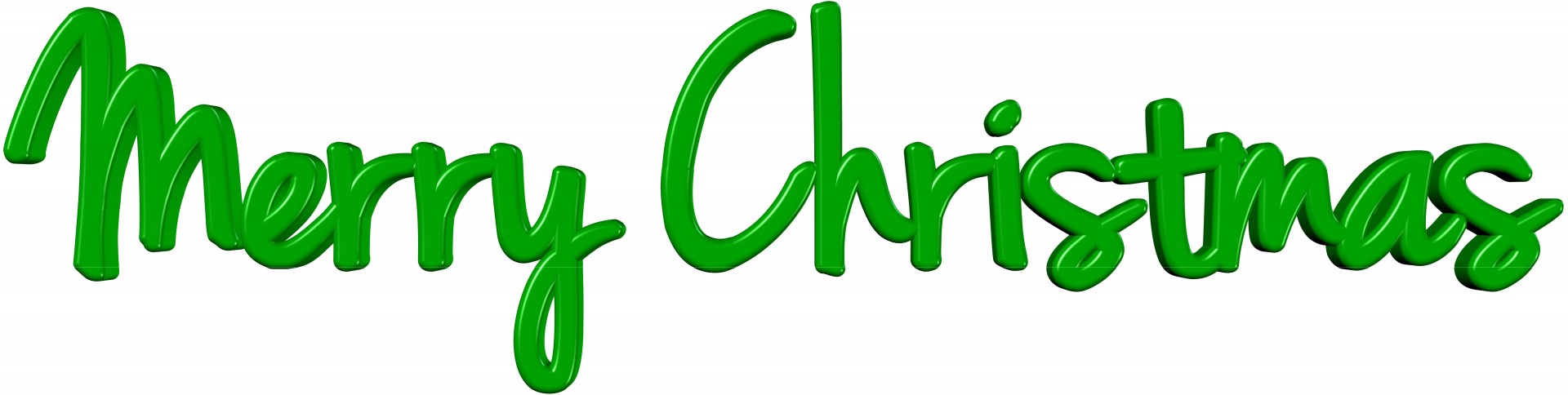 MondayTuesdayWednesdayThursdayFridayDec - 1Beef-A-RoniLima BeansGarlic ToastJello with ToppingChilled FruitMilkDec - 2Ham & Cheese on HoagieTater TotsWhole Kernel CornSnack CookiesKetchup 1Mayonnaise 1Mustard 1Chilled FruitMilkDec - 5Grits & ToastSausage PattyScrambled EggsHashbrown PotatoesVegetable JuiceKetchup 1Assorted JelliesChilled FruitMilkDec - 6Chicken NuggetsSweet Potato CasseroleCheesy BroccoliRollKetchup 2Dipping Sauce 1Chilled Fruit MilkDec - 7Hamburger French FriesBaked BeansKetchup 3Mayonnaise 1Mustard 1PuddingChilled FruitMilkDec - 8Sausage JambalayaGreen BeansRollFruit JuiceChilled FruitMilkDec - 9Chicken Fajita WrapMexicali CornBaby Carrots w/ DressingSnack CookiesSour Cream 1Taco Sauce 1Chilled FruitMilkDec - 12Manager’s ChoiceDec - 13Spaghetti & Meat SauceGarlic ToastGreen BeansJello with ToppingChilled FruitMilkDec - 14Red Beans and Rice with SausageCornbreadMustard GreensItalian Sliced CarrotsChilled FruitAssorted Fruit JuicesMilkDec - 15Manager’s ChoiceDec - 16Ham and Cheese on Bunchips PicklesVegetable JuiceMayonnaise 1Mustard 1Chilled FruitMilk